台灣基督徒聚會處差傳協會2016年訓練中心         ~~招生簡章宗旨：台灣基督徒聚會處體系教會(簡稱聚會處)，為協助台灣各地聚會處執行基督宣教大使命、推動教會建堂、植堂事工，特成立門徒訓練中心，培訓所需要之宣教、牧養、教導同工。 培訓對象：凡重生得救的基督徒，有心追求靈命進深、從聖經中認識信仰，樂意以帶職或全職方式委身於教會參與服事，並得到所屬聚會處負責同工之書面推薦者。 教學制度：採取澳洲基督徒差傳協會 GLO Ministries一年門徒訓練證書科學制，分上下兩學期進行培訓課程；上學期自九月至次年一月，下學期自二月至六月，其間之假期，將安排短宣隊或相關活動外出服事。 培訓課程：以教導聖經為主，分為書卷研讀、牧養實務、基要真理等三類課程，每學期 20 學分，每週一門課、每門課一學分、每學分授課 15 小時等為原則；結業時需修畢 40 學分之課程。（每門課程講授內容詳如課程說明） 修課時間：採全時修課方式；週一至週五，每天七點半開始晨更，日間上課三小時，其餘時間自修研讀，晚禱九點結束返回宿舍。 開課日期：2016學年新生入學訓練，暫定於9月 26日舉行，隨後正式上課；受訓學員應於 開學前一日入住宿舍。 中心地址：中科基督徒聚會處  台中市西屯區工業一路2巷3號1樓 授課師資：各地聚會處全職同工、傳道人，與外聘各專業領域老師。食宿學費：分上下兩學期，每學期繳交新台幣五萬元，內容包含學費、開課期間週一至週五午餐費、開課期間之住宿費等；於每學期開學時繳交。 牧會實習：受訓學員必須選修實習課程，於週末期間在原推薦聚會處實習；其工作內容由各教會訂定。 報名手續：請填寫附件報名資料表、信仰生活問卷，郵寄訓練中心招生組收；並將附件牧長推薦表，請教會負責同工填具後直接寄訓練中心。 報名日期：自即日起至2016年8月15日為止。「我兒啊，你要在基督耶穌的恩典上剛強起來。你在許多見證人面前聽見我所教訓的，也要交託那忠心能教導別人的人。」[提後2:2]詩班獻詩《主恩更豐富》重擔越加重，主的恩典越豐厚；勞苦越加增，主的能力越大；患難越加多，主的憐憫越豐盛；試煉越是加倍，主平安越增。主愛無限無疆，主恩無可測量，主大能遠超過世人所能想，都從無限無量豐富的主耶穌，主施恩，又施恩，又再次施恩。當我們疲倦，一切的力量用盡，工作未完成，已感能力不夠，當我們能力的來源已到盡頭，那時父的洪恩正開始傾流。主愛無限無疆，主恩無可測量，主大能遠超過世人所能想，都從無限無量豐富的主耶穌，主施恩，又施恩，又再次施恩。7/24教會【健康講座】主題︰ 腸胃道的保健與疾病防治  時間︰7月24日(日)下午2:10~4:00講員︰  許家蓁、魏詠珊姊妹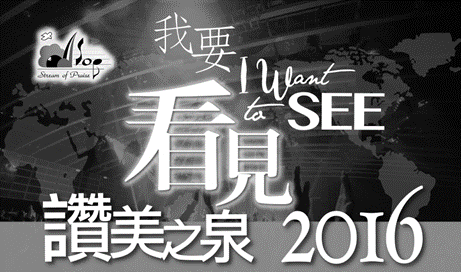 讚美之泉2016《台北場》時間︰8/5(五)19:30, 8/6(六)19:00地點︰新北市政府集會堂詳情請參閱入場券(長椅上)本週各項聚會今日	09:30	兒童主日學		09:45	主日講道		10:30	中學生團契		11:00	慕道班	羅煜寰弟兄		11:00	初信造就班	蔣震彥姊妹		11:00《擘餅記念主聚會》		14:10	成人主日學	劉介磐弟兄		北國鼎盛時期	列下9:30~15:12	週二 07:30	晨更禱告會	呂允仁弟兄	19:30	英文查經班週三	19:30	交通禱告會	陳宗賢弟兄週四	15:00	姊妹聚會	陳梅軒姊妹週五	15:00	姊妹禱告會		19:30	小社青   	讀書會		19:30	愛的團契	家庭聚會週六	18:00	社青團契	分區家庭聚會     18:00	大專團契	門徒訓練【人如何改變˙聖經輔導講座】人為何難以改變？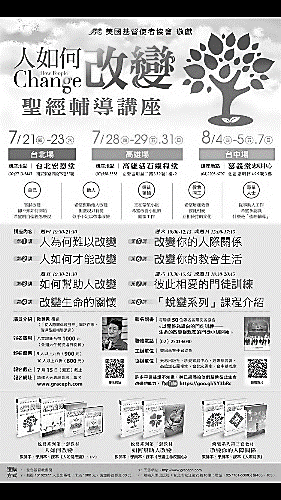 人如何才能改變？如何幫助人改變？改變生命的關懷改變你的人際關係改變你的教會生活彼此相愛的門徒如果你嘗試改變，但不知如何開始，希望聽聽聖經怎麼說；如果你希望幫助他人改變，但發現只有愛，似乎不足以帶來改變…邀請你參加《人如何改變—聖經輔導講座》講員︰陸尊恩弟兄邀請你參加，"人如何改變"聖經輔導講座。台北場-- 7/21-23，台北宏恩堂
高雄場-- 7/28-29, 30，高雄活石靈糧堂
台中場-- 8/4-5, 7，台中慕義堂忠明中心線上報名已經開始：www.graceph.com邀請你參加--台北場-- 7/21-23，台北宏恩堂
高雄場-- 7/28-29, 30，高雄活石靈糧堂
台中場-- 8/4-5, 7，台中慕義堂忠明中心7/21（四）晚上7:30～9:307/22（五）晚上7:30～9:307/23（六）早上10:00～下午4:00地點：宏恩堂（南京東路四段75巷32號）費用︰每人1000元線上報名：www.graceph.com台北市基督徒聚會處             第2436期  2016.07.03 教會網站：http://www.taipeiassembly.org  	年度主題：福音帶來改變		主日上午	主日下午 	下週主日上午	下週主日下午	聚會時間：9時45分	2時10分	9時45分	1時45分	司     會：	呂允仁弟兄  		陳宗賢弟兄	領     詩：	賴大隨弟兄	劉介磐弟兄	陳宗賢弟兄	司     琴：陳孜祈姊妹	溫晨昕姊妹	俞齊君姊妹	七月份同工會	講     員：唐麗川弟兄  劉介磐弟兄	羅煜寰弟兄   	劉耀仁弟兄	本週題目：我們的地位		下週主題：	祂必成就這事	本週經文：哥林多前書1:30			下週經文：	帖撒羅尼迦前書5:12-28 	上午招待：吳瑞碧姊妹 許家蓁姊妹	下週招待：	蔣震彥弟兄 林和東弟兄							楊晴智姊妹臺北市中正區100南海路39號。電話（02）23710952傳真（02）23113751但你們得在基督耶穌裡，是本乎神，神又使他成為我們的智慧、公義、聖潔、救贖。                                                  哥林多前書1:30拿一本《宣教日引》秋季號-認識未得之民˙每日靈修代禱-本期介紹—南歐難民，印度瓦拉納西，土耳其等地的族群。您可以這樣使用《宣教日引》？--用作個人每日靈修材料--若已有固定靈修材料，可在個人禱告時段中，閱讀未得知民群體的資料並代禱。           --小組聚會時，可以每次聚會中使用，為當週的一個群體禱告    --父母可以把內容簡化，念給孩子聽，並帶領孩子禱告。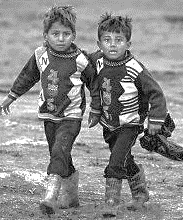 【國際觀與國度觀】彭書睿弟兄--聯合差傳事工促進會祕書長--《宣教日引》全球推廣與動員統籌「若要瞭解上帝的心意，我們需要一本攤開的聖經和一張攤開的地圖。」 威廉克理—印度宣教先驅"To know the will of God, we need an open Bible and an open map." William Carey, pioneer missionary to India我們在主日講台上聽到一次又一次「國度的眼光」的挑戰，和上帝愛世人的心。但若沒有真正的開始展開雙臂，謙卑自己，瞭解世界不同角落的需要，開拓國際的視野，求神把「跨界」的感動放在禱告當中，我們仍然在封給自己的「猶太全地」走不出去。 這本禱告手冊，就是在突破這個高牆。《宣教日引》發行至今，在香港、台灣、美國、加拿大、馬來西亞與新加坡等地都可以看得到；簡體字版與繁體字版總發行量接近2萬本，但我們知道能做的還有很多。一方面是不夠普及，海外一萬間以上的華人教會，還有太多人根本不知道這本禱告手冊的存在，另一方面，還有許多能夠閱讀中文的讀者，散布在世界各個角落，而之前沒有管道接觸到他們。我們期待能在明年，拓展澳洲、紐西蘭，甚至歐洲的弟兄姐妹也都能夠一起參與這個禱告的大軍。如果您有建議的聯絡對象或合作機構，請跟我們聯絡。《宣教日引》的APP自從年初上架之後，進一步透過手機與網路，為了真正的遙遠而代禱的資訊，就在您的掌心。這個有意義的事工，需要每一位有心人的參與。不論是萬民使團或是英文原版的美國世界宣教中心的Global Prayer Digest多年來，不論虧損，都一直堅持下去。其實，每一位讀者（代禱勇士），只要願意一年奉獻5塊錢美金或等值的貨幣支持《宣教日引》，我們不止可以印製兩倍以上的量在各地推廣，甚至可以協助西班牙文版、韓文版、甚至英文原版！我們相信，要有國度觀之前，要先有國際觀；要有國際觀之前，要先有心胸和視野。讓我們一起踏上，這改變世界的旅程。改變這些國家，進而改變世界，也可以改變付代價禱告的教會與信徒。